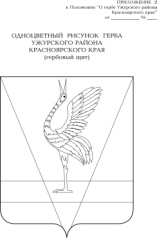 АДМИНИСТРАЦИЯ УЖУРСКОГО РАЙОНАКРАСНОЯРСКОГО КРАЯПОСТАНОВЛЕНИЕ28.04.2022                                         г. Ужур                                                  № 324Об утверждении Положения об оплате труда работников муниципальных бюджетных и казенных  учреждений Ужурского района в сфере образования Руководствуясь Трудовым кодексом Российской Федерации,                       статьей 15 Федерального закона от 06.10.2003 № 131-ФЗ «Об общих принципах организации местного самоуправления в Российской Федерации», Законом Красноярского края от 29.10.2009 № 9-3864 «О системах оплаты труда работников краевых государственных учреждений», Законом Красноярского края от 07.04.2022 № 3-623 «О внесении изменений в Закон края «О краевом бюджете на 2022 год и плановый период 2023-2024 годов», постановлением Правительства Красноярского края от 15.12.2009 № 648-п «Об утверждении Примерного положения об оплате труда работников краевых государственных бюджетных и казенных учреждений, подведомственных министерству образования Красноярского края», Решением Ужурского районного Совета депутатов Красноярского края от 18.09.2013 № 41-290р «Об утверждении Положения об оплате труда работников муниципальных учреждений», руководствуясь Уставом Ужурского района Красноярского края, ПОСТАНОВЛЯЮ:1. Утвердить положение об оплате труда работников муниципальных бюджетных и казенных  учреждений Ужурского района в сфере образования, согласно приложению.2. Постановления администрации Ужурского района от 20.11.2014 № 973 «Об утверждении Положения об оплате труда работников муниципальных бюджетных и казенных учреждений Ужурского района в сфере образования» признать утратившим силу. 3. Контроль за выполнением постановления возложить на директора             Муниципального казенного учреждения «Управление образования Ужурского района» И.В. Милину. 4. Постановление вступает в силу в день, следующий за днем его официального опубликования в специальном выпуске районной газеты «Сибирский хлебороб».ПОЛОЖЕНИЕОБ ОПЛАТЕ ТРУДА РАБОТНИКОВ МУНИЦИПАЛЬНЫХБЮДЖЕТНЫХ И КАЗЕННЫХ УЧРЕЖДЕНИЙ УЖУРСКОГО РАЙОНА В СФЕРЕ ОБРАЗОВАНИЯ I.ОБЩИЕ ПОЛОЖЕНИЯПоложение  об оплате труда работников муниципальных бюджетных и казенных учреждений Ужурского района в сфере образования (далее –               Положение) разработано на основании Закона Красноярского края  от  29.10.2009 № 9-3864 «О системах оплаты труда работников краевых государственных учреждений», Постановления Правительства Красноярского края от 15.12.2009 № 648-п «Об утверждении Примерного положения об оплате труда работников краевых государственных бюджетных и казенных учреждений, подведомственных министерству образования Красноярского края», Закона Красноярского края от 07.04.2022 № 3-623 «О внесении изменений в Закон края «О краевом бюджете на 2022 год и плановый период 2023-2024 годы», Решения Ужурского районного Совета депутатов от 18.09.2013 № 41-290р «Об утверждении Положения об оплате труда работников муниципальных учреждений» и регулирует порядок оплаты труда работников муниципальных бюджетных и казенных учреждений,  подведомственных Муниципальному казенному учреждению «Управление образования Ужурского района» (далее - Управление) по виду экономической деятельности «Образование», «Предоставление прочих услуг», иных учреждений Ужурского района в сфере образования.II. ПОРЯДОК И УСЛОВИЯ ОПЛАТЫ ТРУДА РАБОТНИКОВ1. Определение величины минимальных размеров окладов (должностных окладов), ставок заработной платы работников.1.1. Минимальные размеры окладов (должностных окладов), ставок заработной платы работников учреждений устанавливаются в соответствии с приложением № 1 к настоящему Положению.1.2. Условия, при которых размеры окладов (должностных окладов), ставок заработной платы работникам учреждений могут устанавливаться выше минимальных размеров окладов (должностных окладов), ставок заработной платы, определяются постановлением администрации Ужурского района.2. Выплаты компенсационного характера2.1. Работникам учреждений устанавливаются следующие выплаты компенсационного характера:- выплаты работникам, занятым на работах с вредными и (или) опасными условиями труда; - выплаты за работу в местностях с особыми климатическими условиями;-  выплаты за работу в условиях, отклоняющихся от нормальных (при выполнении работ различной квалификации, совмещении профессий (должностей), сверхурочной работе, работе в ночное время и при выполнении работ в других условиях, отклоняющихся от нормальных).2.2. Выплаты работникам, занятым на тяжелых работах, работах с вредными и (или) опасными и иными особыми условиями труда, устанавливаются работникам учреждения на основании статьи 147 Трудового кодекса Российской Федерации.2.3. Выплаты за работу в местностях с особыми климатическими условиями производятся на основании статьи 148 Трудового кодекса Российской Федерации.2.4. Выплаты за работу в условиях, отклоняющихся от нормальных (при выполнении работ различной квалификации, совмещении профессий (должностей), сверхурочной работе, работе в ночное время и при выполнении работ в других условиях, отклоняющихся от нормальных).Доплата за работу в ночное время производится работникам в размере 35% части оклада (должностного оклада), ставки заработной платы (рассчитанного за час работы) за каждый час работы в ночное время.Оплата труда в других случаях выполнения работ в условиях, отклоняющихся от нормальных, устанавливается работникам учреждений на основании статьи 149 Трудового кодекса Российской Федерации.Оплата труда в выходные и нерабочие праздничные дни производится на основании статьи 153 Трудового кодекса Российской Федерации.Виды и размеры выплат при выполнении работ в других условиях, отклоняющихся от нормальных, устанавливаются согласно приложению № 2 к настоящему Положению.3. Выплаты стимулирующего характера3.1. Виды выплат стимулирующего характера, размеры и условия их осуществления устанавливаются коллективными договорами, соглашениями, локальными нормативными актами, принятыми с учетом мнения профсоюзного органа, в соответствии с трудовым законодательством и иными нормативными правовыми актами, содержащими нормы трудового права.3.2. Работникам учреждений в пределах утвержденного фонда оплаты труда могут устанавливаться следующие выплаты стимулирующего характера:выплаты за важность выполняемой работы, степень самостоятельности и ответственности при выполнении поставленных задач;выплаты за интенсивность и высокие результаты работы;выплаты за качество выполняемых работ;персональные выплаты;выплаты по итогам работы.3.3. Виды, условия, размер и порядок выплат стимулирующего характера, в том числе критерии оценки результативности и качества труда работников в соответствии с приложением №3 к Положению.3.4. Критерии оценки результативности и качества труда работников учреждений могут детализироваться, конкретизироваться, дополняться и уточняться в коллективных договорах, соглашениях, локальных нормативных актах учреждений, устанавливающих систему оплаты труда.  Выплаты стимулирующего характера производятся по решению руководителя учреждения с учетом критериев оценки результативности и качества труда работника.Критерии оценки результативности и качества труда работника не учитываются при выплате стимулирующих выплат за условия работы в сельской местности, в целях повышения уровня оплаты труда молодым специалистам, обеспечения заработной платы работника на уровне размера минимальной заработной платы (минимального размера оплаты труда), обеспечения региональной выплаты, установленной п. 3 настоящей статьи. Выплаты стимулирующего характера производятся в пределах бюджетных ассигнований на оплату труда работников учреждения, а также средств, полученных от приносящей доход деятельности и направленных учреждением в установленном порядке на оплату труда работников.III. УСЛОВИЯ ОПЛАТЫ ТРУДА РУКОВОДИТЕЛЕЙ УЧРЕЖДЕНИЙ ИИХ ЗАМЕСТИТЕЛЕЙ 1. Выплаты компенсационного характера руководителям учреждений и их заместителям устанавливаются в соответствии с подразделом 2 раздела II настоящего Положения как в процентах к должностным окладам, так и в абсолютных размерах, если иное не установлено законодательством.2. Предельное количество должностных окладов руководителей учреждений, учитываемых при определении объема средств на выплаты стимулирующего характера руководителям учреждений, составляет 32 должностных окладов руководителей учреждения  в год с учетом районного коэффициента, процентной надбавки к заработной плате за стаж работы в районах Крайнего Севера и приравненных к ним местностях или надбавки за работу в местностях с особыми климатическими условиями.Сложившаяся к концу отчетного периода экономия бюджетных средств по стимулирующим выплатам руководителям учреждений может направляться на стимулирование труда работников учреждений. Направление указанных средств на иные цели осуществляется по согласованию с финансовым управлением администрации Ужурского района Красноярского края.2.1. Должностные оклады устанавливаются с учетом ведения преподавательской (педагогической) работы в объеме:- 10 часов в неделю – директорам начальных общеобразовательных учреждений с количеством обучающихся до 50 человек, вечерних (сменных) общеобразовательных учреждений с количеством учащихся до 80 (в городах и поселках – до 100 человек);- 3 часа в день – заведующим дошкольными образовательными учреждениями с 1-2 группами (кроме учреждений, имеющих одну или несколько групп с круглосуточным пребыванием детей).Выполнение преподавательской работы, указанной в настоящем пункте, может осуществляться как в основное рабочее время, так и за его пределами в зависимости от ее характера и качества выполнения работы по основной должности.Размер должностного оклада увеличивается при наличии квалификационной категории посредством применения к должностному окладу  следующих повышающих коэффициентов:- при высшей квалификационной категории– 20%;- при первой квалификационной категории – 15%.Средний размер оклада (должностного оклада), ставки заработной платы работников основного персонала для определения размера должностного оклада руководителя учреждения рассчитывается без учета повышающих коэффициентов. 2.2. Предельный уровень соотношения средней заработной платы руководителей их заместителей и средней заработной платы работников муниципальных учреждений Ужурского района в сфере образования составляет:- по дошкольным образовательным учреждениям в кратности до 2,8;- по общеобразовательным учреждениям в кратности до 2,6;- по учреждениям дополнительного образования в кратности до 3; - по прочим учреждениям в сфере образования в кратности до 3,5.Предельный уровень соотношения средней заработной платы руководителей их заместителей и средней заработной платы работников в каждом конкретном учреждении устанавливается учреждением, выполняющим функции и полномочия учредителя в отношении  муниципальных учреждений Ужурского района в сфере образования.3. Распределение средств на осуществление выплат стимулирующего характера руководителям учреждений осуществляется ежеквартально (или ежемесячно) с учетом мнения рабочей группы по установлению стимулирующих выплат, образованной Муниципальным казенным учреждением «Управление образования Ужурского района» (далее - рабочая группа).3.1. Управление представляет в рабочую группу аналитическую информацию о показателях деятельности учреждений, в том числе включающую информацию органов самоуправления учреждений, в том числе общественных советов учреждений, являющуюся основанием для премирования руководителей учреждения.3.2. Руководители учреждений имеют право присутствовать на заседании рабочей группы и давать необходимые пояснения.3.3. Рабочая группа может рекомендовать установление стимулирующих выплат и их размер открытым голосованием при условии присутствия не менее половины членов рабочей группы. Решение рабочей группы оформляется протоколом. С учетом мнения рабочей группы Управление издает приказ об установлении стимулирующих выплат.3.4. При установлении руководителям учреждений выплат стимулирующего характера на педагогическую нагрузку, коллегиальной оценочной комиссией образовательной организации подается ходатайство на имя председателя рабочей группы МКУ «Управление образования» с приложением копий протокола заседания оценочной комиссии и оценочного листа педагога4. Выплаты стимулирующего характера устанавливаются за каждый вид выплат раздельно.Виды выплат стимулирующего характера, размер и условия их осуществления, критерии оценки результативности и качества деятельности учреждений для руководителей учреждений и их заместителей определяются согласно приложению № 3 к настоящему Положению.Директору МКУ «Управление образования»  размер выплат стимулирующего характера устанавливается главой Ужурского района ежемесячно, в соответствии с приложением № 3 к  настоящему Положению. Размер персональных выплат руководителям учреждений и их заместителям определяется согласно приложению № 4 к настоящему Положению.4.1. При выплатах по итогам работы за год учитываются:- степень освоения выделенных бюджетных средств; - проведение ремонтных работ; - подготовка образовательного учреждения к новому учебному году; - участие в инновационной деятельности; - организация и проведение важных работ, мероприятий. Размер выплат по итогам работы за месяц руководителям учреждений и их заместителям определяется согласно приложению №5 к настоящему Положению.5. Выплаты стимулирующего характера, за исключением персональных выплат и выплат по итогам работы, руководителям учреждений и их заместителям устанавливаются сроком на три месяца в процентах от должностного оклада.6. Размер выплат по итогам работы максимальным размером не ограничивается.7. Заместителям руководителя сроки установления и размер стимулирующих выплат устанавливаются приказом руководителя соответствующего учреждения.8. Часть средств полученных от предпринимательской и иной приносящей доход деятельности направляется на выплаты стимулирующего характера руководителю учреждения с учетом недопущения повышения предельного объема средств на выплаты стимулирующего характера, предусмотренного в абзаце первом пункта 2 настоящего раздела.Выплаты стимулирующего характера руководителям учреждений
за счет средств, полученных от приносящей доход деятельности, предназначены для усиления заинтересованности руководителя учреждения
в повышении результативности профессиональной деятельности, своевременном исполнении должностных обязанностей.Предельный размер выплат стимулирующего характера за интенсивность и высокие результаты работы руководителям учреждений за счет средств, полученных от приносящей доход деятельности, устанавливается в процентах от размера доходов, полученных учреждением от приносящей доход деятельности, в отчетном квартале, с учетом следующих критериев оценки результативности и качества труда руководителей учреждений и выплачиваются ежемесячно:«*За исключением бюджетных обязательств в виде капитальных           вложений и бюджетных инвестиций в объекты государственной   собственности, расходов на увеличение стоимости основных средств, расходов от приносящей доход деятельности».9. Группа по оплате труда руководителя учреждения по сопровождению деятельности муниципальных образовательных учреждений определяется на основании объемных показателей, установленных согласно приложению №6 к Положению.IV. ДРУГИЕ ВОПРОСЫ ОПЛАТЫ ТРУДАРазмер средств, полученных от приносящей доход деятельности,           направляемых на оплату труда работников учреждения, составляет 70% от      доходов, полученных от приносящей доход деятельности, с учетом выплат страховых взносов по обязательному социальному страхованию и взносу по страховым тарифам на обязательное социальное страхование от несчастных случаев на производстве и профессиональных заболеваний. Приложение № 1 к Положению Минимальные размеры окладов (должностных окладов), ставок заработной платы работников учреждений Ужурского района в сфере образования1. Профессиональная квалификационная группа должностейработников образования* Для должности «младший воспитатель» минимальный размер оклада (должностного оклада), ставки заработной платы устанавливается в размере  4 305,0 руб., для должности «дежурный по режиму» минимальный размер оклада (должностного оклада), ставки заработной платы устанавливается в размере 5 844,0 руб. 2. Профессиональная квалификационная группа«Общеотраслевые должности служащих»3. Профессиональные квалификационные группы должностейработников физической культуры и спорта* Для должности «тренер», отнесенной ко второму квалификационному уровню, минимальный размер оклада (должностного оклада) устанавливается в размере 13 188,0 рублей.  4. Профессиональные квалификационные группыобщеотраслевых профессий рабочих5. Должности руководителей структурных подразделений * Утвержденная приказом Минздравсоцразвития России от 05.05.2008 № 216н «Об утверждении профессиональных квалификационных групп должностей работников образования».                                                                    Приложение № 2 к ПоложениюВиды и размеры компенсационных выплатза работу в условиях отклоняющихся от нормальных (при выполнении работ в других условиях, отклоняющихся от нормальных), в учреждениях Ужурского района в сфере образования<*> Без учета повышающих коэффициентов.<**> В образовательных учреждениях, имеющих классы или группы для детей с ограниченными возможностями здоровья. Оплата труда педагогических работников производится только за часы занятий, которые они ведут в этих классах и группах.                                                                              Приложение № 3 к ПоложениюВиды выплат стимулирующего характера, размер и условия 
их осуществления, критерии оценки результативности и качества       деятельности учреждений для руководителей учреждений Ужурского района в сфере образованияОбщеобразовательные учреждения, дошкольные образовательные учреждения* Без учета повышающих коэффициентовОбразовательные учреждения дополнительного образования* Без учета повышающих коэффициентов.Учреждения по обеспечению жизнедеятельности муниципальных образовательных учреждений* Без учета повышающих коэффициентов.Муниципальное казенное учреждение «Управление образования Ужурского района»* Без учета повышающих коэффициентов.Приложение № 4 к Положению                                                               Размер персональных выплат руководителями их заместителям бюджетных и казенных учреждений Ужурского района* Без учета повышающих коэффициентов.** Размеры выплат при наличии одновременно почетного звания и ученой степени суммируются.*** Производится при условии соответствия занимаемой должности, почетного звания, ученой степени профилю учреждения или профилю педагогической деятельности (преподаваемых дисциплин). Приложение № 5 к ПоложениюРазмер выплат по итогам работы за месяц руководителям иих заместителям бюджетных и казенных учреждений Ужурского района* Без учета повышающих коэффициентов.Приложение №6 к ПоложениюОбъемные показатели для отнесения учреждения по обеспечению  жизнедеятельности муниципальных образовательных учреждений          Ужурского района к группам по оплате труда руководителей учрежденийДля определения объема деятельности учреждения при определении группы по      оплате труда руководителей оценка производится в баллах по следующим показателям:Глава района                                                                                   К.Н. ЗарецкийКритерии оценки результативности и качества трудаУсловияУсловияПредельный размер (%) от доходов учреждения от приносящей доход деятельностиКритерии оценки результативности и качества труданаименованиеиндикаторПредельный размер (%) от доходов учреждения от приносящей доход деятельностиВыплаты за интенсивность и высокие результаты работыВыплаты за интенсивность и высокие результаты работыВыплаты за интенсивность и высокие результаты работыВыплаты за интенсивность и высокие результаты работыдоход, полученный учреждением от приносящей доход деятельностидоля доходов учреждения от приносящей доход деятельности в отчетном квартале к объему средств, предусмотренному на выполнение государственного задания или бюджетной сметы*от 1% до 15,9%0,5доход, полученный учреждением от приносящей доход деятельностидоля доходов учреждения от приносящей доход деятельности в отчетном квартале к объему средств, предусмотренному на выполнение государственного задания или бюджетной сметы*от 16% до 25,9%1,0доход, полученный учреждением от приносящей доход деятельностидоля доходов учреждения от приносящей доход деятельности в отчетном квартале к объему средств, предусмотренному на выполнение государственного задания или бюджетной сметы*от 26% до 30,9%1,5доход, полученный учреждением от приносящей доход деятельностидоля доходов учреждения от приносящей доход деятельности в отчетном квартале к объему средств, предусмотренному на выполнение государственного задания или бюджетной сметы*от 31% и выше2,0Квалификационные уровниКвалификационные уровниМинимальный размер оклада (должностного
оклада), ставки заработной платы, руб.Профессиональная квалификационная группа должностей работников      
учебно-вспомогательного персонала первого уровня             Профессиональная квалификационная группа должностей работников      
учебно-вспомогательного персонала первого уровня             Профессиональная квалификационная группа должностей работников      
учебно-вспомогательного персонала первого уровня             3 621,0Профессиональная квалификационная группа должностей работников      
учебно-вспомогательного персонала второго уровня             Профессиональная квалификационная группа должностей работников      
учебно-вспомогательного персонала второго уровня             Профессиональная квалификационная группа должностей работников      
учебно-вспомогательного персонала второго уровня             1 квалификационный уровень 3 813,0 *2 квалификационный уровень 4 231,0Профессиональная квалификационная группа должностей педагогических работниковПрофессиональная квалификационная группа должностей педагогических работниковПрофессиональная квалификационная группа должностей педагогических работников1 квалификационный уровень при наличии среднего    
профессионального       
образования             6 255,01 квалификационный уровень при наличии высшего     
образования             7 120,02 квалификационный уровень при наличии среднего    
профессионального       
образования             6 547,02 квалификационный уровень при наличии высшего     
образования             7 456,03 квалификационный уровень при наличии среднего    
профессионального       
образования             7 171,03 квалификационный уровень при наличии высшего     
образования             8 168,04 квалификационный уровень при наличии среднего    
профессионального       
образования             7 847,04 квалификационный уровень при наличии высшего     
образования             8 942,0Квалификационные уровниМинимальный размер оклада (должностного
оклада), ставки   
заработной платы, руб.        Профессиональная квалификационная группа «Общеотраслевые должности служащих первого уровня»Профессиональная квалификационная группа «Общеотраслевые должности служащих первого уровня»1 квалификационный уровень                          3 813,02 квалификационный уровень                          4 023,0   Профессиональная квалификационная группа «Общеотраслевые должности служащих второго уровня»   Профессиональная квалификационная группа «Общеотраслевые должности служащих второго уровня»1 квалификационный уровень                          4 231,02 квалификационный уровень                          4 650,03 квалификационный уровень                          5 109,04 квалификационный уровень                          6 448,0Профессиональная квалификационная группа «Общеотраслевые должности служащих третьего уровня»Профессиональная квалификационная группа «Общеотраслевые должности служащих третьего уровня»1 квалификационный уровень                          4 650,02 квалификационный уровень                          5 109,03 квалификационный уровень                          5 608,04 квалификационный уровень                          6 742,0Квалификационные уровниМинимальный размер оклада (должностного
оклада), ставки   
 заработной платы, руб.Профессиональная квалификационная группа должностей работниковфизической культуры и спорта второго уровняПрофессиональная квалификационная группа должностей работниковфизической культуры и спорта второго уровня1 квалификационный уровень4 231,0Профессиональная квалификационная группа должностей работниковфизической культуры и спорта второго уровняПрофессиональная квалификационная группа должностей работниковфизической культуры и спорта второго уровня2 квалификационный уровень  10 112 *Квалификационные уровниМинимальный размер оклада (должностного
оклада), ставки   
заработной платы, руб.Профессиональная квалификационная группа 
«Общеотраслевые профессии рабочих первого уровня»Профессиональная квалификационная группа 
«Общеотраслевые профессии рабочих первого уровня»1 квалификационный уровень                          3 275,02 квалификационный уровень                          3 433,0Профессиональная квалификационная группа «Общеотраслевые профессии рабочих второго уровня»Профессиональная квалификационная группа «Общеотраслевые профессии рабочих второго уровня»1 квалификационный уровень                          3 813,02 квалификационный уровень                          4 650,03 квалификационный уровень                          5 109,04 квалификационный уровень                          6 154,0Квалификационные уровниМинимальный размер оклада (должностного
оклада), ставки   
заработной платы, руб.        Профессиональная квалификационная группа должностей руководителей    
структурных подразделений*                        Профессиональная квалификационная группа должностей руководителей    
структурных подразделений*                        1 квалификационный уровень                          9 302,02 квалификационный уровень                          9 999,03 квалификационный уровень                          10 787,0Профессиональная квалификационная группа «Общеотраслевые должности служащих второго уровня»Профессиональная квалификационная группа «Общеотраслевые должности служащих второго уровня»2 квалификационный уровень                          4 650,03 квалификационный уровень                          5 109,04 квалификационный уровень                          6 448,05 квалификационный уровень                          7 283,0Профессиональная квалификационная группа «Общеотраслевые должности служащих третьего уровня»Профессиональная квалификационная группа «Общеотраслевые должности служащих третьего уровня»5 квалификационный уровень                          7 871,0Профессиональная квалификационная группа «Общеотраслевые должности служащих четвертого уровня»Профессиональная квалификационная группа «Общеотраслевые должности служащих четвертого уровня»1 квалификационный уровень                          8 460,02 квалификационный уровень                          9 801,03 квалификационный уровень                          10 554,0№ п/пВиды компенсационных выплатРазмер в процентах к окладу (должностному окладу), ставке заработной платы<*>1.за работу в образовательных учреждениях
для обучающихся с ограниченными возможностями здоровья  (отделениях, классах, группах) (кроме медицинских работников) <**>202.руководителям образовательных учреждений, имеющих отделения, классы, группы для обучающихся (воспитанников) с ограниченным возможностями здоровья или классы (группы) для обучающихся (воспитанников) нуждающихся в длительном лечении153.за работу в центрах психолого-педагогической, медицинской и социальной помощи, психолого-медико-педагогических комиссиях, логопедических пунктах204.педагогическим работникам за индивидуальное обучение на дому обучающихся, осваивающих образовательные программы начального общего, основного общего и среднего общего образования и нуждающихся в длительном лечении, а также детей-инвалидов, которые по состоянию здоровья не могут посещать образовательные учреждения (при наличии соответствующего медицинского заключения), за индивидуальное и групповое обучение детей, находящихся на длительном лечении в медицинских учреждениях205.водителям легковых автомобилей за ненормированный рабочий день256.за ненормированный рабочий день (за исключением водителей легковых автомобилей)157.выплата за работу в сельской местности специалистам (кроме учебно - вспомогательного и обслуживающего персонала)25ДолжностьКритерии оценки эффективностии качества деятельности учрежденияКритерии оценки эффективностии качества деятельности учрежденияУсловияУсловияПредельный размер выплат 
к окладу, (должностному окладу), ставке заработной платы*ДолжностьКритерии оценки эффективностии качества деятельности учрежденияКритерии оценки эффективностии качества деятельности учреждениянаименованиеиндикаторПредельный размер выплат 
к окладу, (должностному окладу), ставке заработной платы*122345Руководитель учрежденияВыплаты за важность выполняемой работы, степень самостоятельности и ответственности при выполнении поставленных задачВыплаты за важность выполняемой работы, степень самостоятельности и ответственности при выполнении поставленных задачВыплаты за важность выполняемой работы, степень самостоятельности и ответственности при выполнении поставленных задачВыплаты за важность выполняемой работы, степень самостоятельности и ответственности при выполнении поставленных задачВыплаты за важность выполняемой работы, степень самостоятельности и ответственности при выполнении поставленных задачРуководитель учрежденияОбеспечение стабильного функционирования учреждения Обеспечение стабильного функционирования учреждения Обеспечение безопасных и комфортных условий для организации образовательного процесса в учрежденииотсутствие предписаний надзорных и контролирующих органов30 %Руководитель учрежденияОбеспечение стабильного функционирования учреждения Обеспечение стабильного функционирования учреждения Обеспечение безопасных и комфортных условий для организации образовательного процесса в учрежденииотсутствие травм, несчастных случаев20 %Руководитель учрежденияОбеспечение стабильного функционирования учреждения Обеспечение стабильного функционирования учреждения Выполнение муниципального задания100 % по итогам  квартала, года30 %Руководитель учрежденияОбеспечение стабильного функционирования учреждения Обеспечение стабильного функционирования учреждения Обеспечение сохранности имущества в соответствии с нормативными сроками эксплуатации100 % 15 %Руководитель учрежденияОбеспечение стабильного функционирования учреждения Обеспечение стабильного функционирования учреждения Обеспечение соответствия локальных нормативных актов учреждения, исходящей документации действующему законодательствуотсутствие замечаний к локальным нормативным актам (по результатам проверки)10%Руководитель учрежденияОбеспечение стабильного функционирования учреждения Обеспечение стабильного функционирования учреждения Организация работы по предупреждению правонарушений отсутствие правонарушений в отношении несовершеннолетних илиправонарушений, совершенных несовершеннолетними15%Выплаты за интенсивность и высокие результаты работыВыплаты за интенсивность и высокие результаты работыВыплаты за интенсивность и высокие результаты работыВыплаты за интенсивность и высокие результаты работыВыплаты за интенсивность и высокие результаты работыОбеспечение развития учрежденияОрганизация участия педагогов в конкурсах, мероприятиях (наличие призового места)Организация участия педагогов в конкурсах, мероприятиях (наличие призового места)муниципальный уровеньрегиональный уровеньвсероссийский уровень12 %17%28%Обеспечение развития учрежденияРеализация проектной и исследовательской деятельностиРеализация проектной и исследовательской деятельностиучастие в краевых проектах, программах.(по результатам деятельности за отчётный период)25%Обеспечение развития учрежденияОтсутствие правонарушений, совершенных обучающимися Отсутствие правонарушений, совершенных обучающимися 015%Выплаты за качество выполняемых работВыплаты за качество выполняемых работВыплаты за качество выполняемых работВыплаты за качество выполняемых работВыплаты за качество выполняемых работРезультативность деятельности учрежденияОсвоение образовательной программы по итогам промежуточной и итоговой аттестации обучающихся  или  по итогам внутреннего мониторинга 1 раз в полугодиеОсвоение образовательной программы по итогам промежуточной и итоговой аттестации обучающихся  или  по итогам внутреннего мониторинга 1 раз в полугодиеотсутствие учащихся, не прошедших итоговую аттестациюотсутствие учащихся, имеющих академическую задолженность.      Средний и высокий уровень освоенияпрограммы - не ниже 70% (для заведующих ДОУ)50 %Эффективность управления коллективомОрганизация деятельности по исполнению трудового законодательстваОрганизация деятельности по исполнению трудового законодательстваОтсутствие замечаний надзорных органов в части нарушений трудового законодательства17 %Эффективность управления коллективомОрганизация деятельности  по предотвращению конфликтных ситуаций в учрежденииОрганизация деятельности  по предотвращению конфликтных ситуаций в учрежденииОтсутствие обращений граждан, вызванных конфликтными ситуациями  в учреждении13 %Эффективность управления коллективомСоблюдение исполнительской дисциплины руководителемСоблюдение исполнительской дисциплины руководителемОтсутствие замечаний по исполнительской дисциплине15%Обеспечение информационной открытости учрежденияПроведение информационно-разъяснительной работы среди граждан, популяризация деятельности учрежденияПроведение информационно-разъяснительной работы среди граждан, популяризация деятельности учреждениясистемное сопровождение сайта15%Обеспечение информационной открытости учрежденияПроведение информационно-разъяснительной работы среди граждан, популяризация деятельности учрежденияПроведение информационно-разъяснительной работы среди граждан, популяризация деятельности учрежденияосвещение деятельности в СМИ10%Заместитель руководителя Выплаты за важность выполняемой работы, степень самостоятельности и ответственности при выполнении поставленных задачВыплаты за важность выполняемой работы, степень самостоятельности и ответственности при выполнении поставленных задачВыплаты за важность выполняемой работы, степень самостоятельности и ответственности при выполнении поставленных задачВыплаты за важность выполняемой работы, степень самостоятельности и ответственности при выполнении поставленных задачВыплаты за важность выполняемой работы, степень самостоятельности и ответственности при выполнении поставленных задачЗаместитель руководителя Обеспечение стабильного функционирования учрежденияПодготовка локальных нормативных актов учреждения, исходящей и отчётной документацииПодготовка локальных нормативных актов учреждения, исходящей и отчётной документациисоответствие  локальных нормативных актов учреждения нормам действующего законодательства, своевременное и качественное предоставление отчётности15%Заместитель руководителя Обеспечение стабильного функционирования учрежденияОрганизация деятельности по предотвращению правонарушений обучающимисяОрганизация деятельности по предотвращению правонарушений обучающимисяотсутствие правонарушений, совершённых обучающимися10%Заместитель руководителя Выплаты за интенсивность и высокие результаты работыВыплаты за интенсивность и высокие результаты работыВыплаты за интенсивность и высокие результаты работыВыплаты за интенсивность и высокие результаты работыВыплаты за интенсивность и высокие результаты работыЗаместитель руководителя Обеспечение развития учрежденияОрганизация участия педагогов, обучающихся в профессиональных конкурсах, мероприятиях (наличие призового места)Организация участия педагогов, обучающихся в профессиональных конкурсах, мероприятиях (наличие призового места)муниципальный уровеньрегиональный уровеньвсероссийский уровень10 %15%20%Заместитель руководителя Обеспечение развития учрежденияОрганизация участия в проектной и исследовательской деятельности педагогов, обучающихсяОрганизация участия в проектной и исследовательской деятельности педагогов, обучающихсяучастие в муниципальных проектах (программах)региональных проектах ( программах)25%Заместитель руководителя Обеспечение развития учрежденияОрганизация участия в проектной и исследовательской деятельности педагогов, обучающихсяОрганизация участия в проектной и исследовательской деятельности педагогов, обучающихся охват детей, вовлечённых в проектную и исследовательскую деятельность, не менее 30%Заместитель руководителя Выплаты за качество выполняемых работВыплаты за качество выполняемых работВыплаты за качество выполняемых работВыплаты за качество выполняемых работВыплаты за качество выполняемых работЗаместитель руководителя Результативность деятельности учрежденияОсвоение образовательной программы по итогам промежуточной и итоговой аттестации обучающихсяОсвоение образовательной программы по итогам промежуточной и итоговой аттестации обучающихсяОтсутствие учащихся, не прошедших итоговую аттестацию,отсутствие учащихся, имеющих академическую задолженность45%Заместитель руководителя Результативность деятельности учрежденияДоля педагогических работников первой и высшей квалификационной категорииДоля педагогических работников первой и высшей квалификационной категорииНе менее 50%30%Заместитель руководителя Результативность деятельности учрежденияКоординация работы, связанной с повышением  квалификации  педагогических работников.Координация работы, связанной с повышением  квалификации  педагогических работников.100% выполнения плана30%ДолжностиКритерии оценки результативности и качества деятельности учрежденияУсловияУсловияПредельный размер 
к окладу (должностному окладу), ставке заработной платы*ДолжностиКритерии оценки результативности и качества деятельности учреждениянаименованиеиндикаторПредельный размер 
к окладу (должностному окладу), ставке заработной платы*12345Руководитель учреждения, заместитель руководителяВыплаты за важность выполняемой работы, степень самостоятельности и ответственности при выполнении поставленных задачВыплаты за важность выполняемой работы, степень самостоятельности и ответственности при выполнении поставленных задачВыплаты за важность выполняемой работы, степень самостоятельности и ответственности при выполнении поставленных задачВыплаты за важность выполняемой работы, степень самостоятельности и ответственности при выполнении поставленных задачРуководитель учреждения, заместитель руководителяСтабильное функционирование учреждениявыполнение муниципального задания100 % по итогам квартала, года30 %Руководитель учреждения, заместитель руководителяСтабильное функционирование учреждениясоответствие учреждения требованиям надзорных органов, учредителяотсутствие претензий надзорных органов, учредителя 25 %Руководитель учреждения, заместитель руководителяСтабильное функционирование учреждениясоответствие учреждения требованиям надзорных органов, учредителясвоевременное устранение предписаний надзорных органов, обоснованных замечаний учредителя 20%Руководитель учреждения, заместитель руководителяСтабильное функционирование учрежденияобеспечение стабильности работы в коллективе отсутствие конфликтных ситуаций в трудовом коллективе 15%Руководитель учреждения, заместитель руководителяВыплаты за интенсивность и высокие результаты работыВыплаты за интенсивность и высокие результаты работыВыплаты за интенсивность и высокие результаты работыВыплаты за интенсивность и высокие результаты работыРуководитель учреждения, заместитель руководителяРазвитие деятельности учрежденияРеализация проектов, программ муниципальный уровень10 %Руководитель учреждения, заместитель руководителяРазвитие деятельности учрежденияРеализация проектов, программ региональный уровень15 %Руководитель учреждения, заместитель руководителяРазвитие деятельности учрежденияРеализация проектов, программ федеральный и международный уровень20 %Руководитель учреждения, заместитель руководителяРазвитие деятельности учрежденияВключенность работников в реализацию проектов, программ мероприятий, реализуемых учреждением более 20% 40%Руководитель учреждения, заместитель руководителяРазвитие деятельности учрежденияВключенность работников в реализацию проектов, программ мероприятий, реализуемых учреждением 10 - 20% 30%Руководитель учреждения, заместитель руководителяРазвитие деятельности учрежденияВключенность работников в реализацию проектов, программ мероприятий, реализуемых учреждением 5 - 10% 20%Руководитель учреждения, заместитель руководителяРазвитие деятельности учрежденияВзаимодействие с другими организациями, учреждениями, ведомствами в целях развития учреждения, в том числе сетевое взаимодействиеналичие утвержденного плана совместной деятельности 10% Руководитель учреждения, заместитель руководителяРазвитие деятельности учрежденияВзаимодействие с другими организациями, учреждениями, ведомствами в целях развития учреждения, в том числе сетевое взаимодействиеналичие инфраструктуры, обеспечивающей реализацию совместных мероприятий, проектов, программ 10% Руководитель учреждения, заместитель руководителяРазвитие деятельности учрежденияВзаимодействие с другими организациями, учреждениями, ведомствами в целях развития учреждения, в том числе сетевое взаимодействиемероприятия, акции, проекты, реализуемые совместно с организациями, учреждениями, ведомствами за отчетный период 10% Руководитель учреждения, заместитель руководителяВыплаты за качество выполняемых работВыплаты за качество выполняемых работВыплаты за качество выполняемых работВыплаты за качество выполняемых работРуководитель учреждения, заместитель руководителяДостижения обучающихся, педагогов в мероприятиях результативность участия в мероприятиях (победители, призовые места) на региональном уровне 15% Руководитель учреждения, заместитель руководителяДостижения обучающихся, педагогов в мероприятиях соотношение числа победителей, призеров от общего числа участников в мероприятиях более 0,2 40% Руководитель учреждения, заместитель руководителяДостижения учреждения признание заслуг, высокого качества деятельности учреждения другими организациями, учреждениями, ведомствами, органами власти, отдельными гражданами освещение в СМИ деятельности учреждения, способствующей формированию положительного имиджа учреждения 10% Руководитель учреждения, заместитель руководителяДостижения учреждения признание заслуг, высокого качества деятельности учреждения другими организациями, учреждениями, ведомствами, органами власти, отдельными гражданами положительные отзывы граждан, организаций о деятельности учреждения 10% Руководитель учреждения, заместитель руководителяДостижения учреждения признание заслуг, высокого качества деятельности учреждения другими организациями, учреждениями, ведомствами, органами власти, отдельными гражданами победы, призовые места в конкурсных мероприятиях, конференциях 40% ДолжностиКритерии оценки результативностии качества деятельности учрежденийУсловияУсловияПредельный размер выплат к окладу, (должностному окладу), ставке заработной платы*ДолжностиКритерии оценки результативностии качества деятельности учрежденийнаименованиеиндикаторПредельный размер выплат к окладу, (должностному окладу), ставке заработной платы*12345Руководитель учреждения, заместитель руководителяВыплата за важность выполняемой работы, степень самостоятельности 
и ответственности при выполнении поставленных задачВыплата за важность выполняемой работы, степень самостоятельности 
и ответственности при выполнении поставленных задачВыплата за важность выполняемой работы, степень самостоятельности 
и ответственности при выполнении поставленных задачВыплата за важность выполняемой работы, степень самостоятельности 
и ответственности при выполнении поставленных задачРуководитель учреждения, заместитель руководителяЭффективность финансово-экономической деятельностиотсутствие фактов, подлежащих контролю со стороны надзорных органов и учредителяотсутствие предписаний надзорных и контролирующих органов или устранение предписаний 
в установленные сроки30%Руководитель учреждения, заместитель руководителяВыплаты за интенсивность и высокие результаты работыВыплаты за интенсивность и высокие результаты работыВыплаты за интенсивность и высокие результаты работыВыплаты за интенсивность и высокие результаты работыРуководитель учреждения, заместитель руководителяЭффективность управления учреждениемдобросовестное исполнение трудовых обязанностейотсутствие жалоб на качество исполнения трудовых обязанностей46%Руководитель учреждения, заместитель руководителяЭффективность управления учреждениемотсутствие замечаний и дисциплинарных взысканийотсутствие дисциплинарных взысканий  со стороны учредителя, руководителя учреждения38%Руководитель учреждения, заместитель руководителяВыплаты за качество выполняемых работВыплаты за качество выполняемых работВыплаты за качество выполняемых работВыплаты за качество выполняемых работРуководитель учреждения, заместитель руководителяСоздание условий для осуществления деятельности учрежденияучастие в социально-значимых мероприятиях организация своевременного мониторинга мероприятий по безопасной перевозке детей46%Руководитель учреждения, заместитель руководителяСоздание условий для осуществления деятельности учрежденияукомплектованность кадрамиотсутствие вакансий14%№ п\пНаименование должностиКритерии оценки результативности и качества деятельности учрежденияКритерии оценки результативности и качества деятельности учрежденияУсловияУсловияУсловияУсловияУсловияПредельный размер выплат к окладу, (должностному окладу), ставке заработной платы*№ п\пНаименование должностиКритерии оценки результативности и качества деятельности учрежденияКритерии оценки результативности и качества деятельности учрежденияНаименованиеНаименованиеНаименованиеИндикаторИндикаторПредельный размер выплат к окладу, (должностному окладу), ставке заработной платы*1223334451.Руководитель учреждения Выплаты за важность выполняемой работы, степень самостоятельности и ответственности при выполнении поставленных задач Выплаты за важность выполняемой работы, степень самостоятельности и ответственности при выполнении поставленных задач Выплаты за важность выполняемой работы, степень самостоятельности и ответственности при выполнении поставленных задач Выплаты за важность выполняемой работы, степень самостоятельности и ответственности при выполнении поставленных задач Выплаты за важность выполняемой работы, степень самостоятельности и ответственности при выполнении поставленных задач Выплаты за важность выполняемой работы, степень самостоятельности и ответственности при выполнении поставленных задач Выплаты за важность выполняемой работы, степень самостоятельности и ответственности при выполнении поставленных задач Выплаты за важность выполняемой работы, степень самостоятельности и ответственности при выполнении поставленных задач 2.Руководитель учреждения Создание условий для осуществления эффективной деятельности учрежденияСоздание условий для осуществления эффективной деятельности учрежденияСоздание условий для осуществления эффективной деятельности учрежденияМатериально-техническая,  ресурсная обеспеченность учреждения в соответствии с направлениями деятельности учреждения, определенных Уставом учрежденияМатериально-техническая,  ресурсная обеспеченность учреждения в соответствии с направлениями деятельности учреждения, определенных Уставом учрежденияуровень обеспеченности  не менее 100%уровень обеспеченности  не менее 100%12%3.Руководитель учреждения Создание условий для осуществления эффективной деятельности учрежденияСоздание условий для осуществления эффективной деятельности учрежденияСоздание условий для осуществления эффективной деятельности учрежденияОбеспечение безопасных условий работы в учреждении, выполнение требований охраны труда, техники безопасности, пожарной  безопасностиОбеспечение безопасных условий работы в учреждении, выполнение требований охраны труда, техники безопасности, пожарной  безопасностиотсутствие грубых нарушений правил и норм охраны труда и пожарной безопасности, отсутствие предписаний надзорных и контролирующих органов или устранение предписаний в установленные срокиотсутствие грубых нарушений правил и норм охраны труда и пожарной безопасности, отсутствие предписаний надзорных и контролирующих органов или устранение предписаний в установленные сроки12%4.Руководитель учреждения Создание условий для осуществления эффективной деятельности учрежденияСоздание условий для осуществления эффективной деятельности учрежденияСоздание условий для осуществления эффективной деятельности учрежденияУкомплектованность штатной численностиУкомплектованность штатной численностиот 75% до 100%от 75% до 100%5%5.Руководитель учреждения Ответственность за исполнение и принятие управленческих решенийОтветственность за исполнение и принятие управленческих решенийОтветственность за исполнение и принятие управленческих решенийСоблюдение действующего законодательства и положений, установленных муниципальными правовыми актами органов местного самоуправления района, локальными правовыми актамиСоблюдение действующего законодательства и положений, установленных муниципальными правовыми актами органов местного самоуправления района, локальными правовыми актамиОтсутствие предписаний надзорных и контролирующих органовОтсутствие предписаний надзорных и контролирующих органов10%6.Руководитель учреждения Эффективность финансово-экономической и хозяйственной деятельности учреждения и учреждений, в отношении которых данное учреждение осуществляет функции и полномочия учредителяЭффективность финансово-экономической и хозяйственной деятельности учреждения и учреждений, в отношении которых данное учреждение осуществляет функции и полномочия учредителяЭффективность финансово-экономической и хозяйственной деятельности учреждения и учреждений, в отношении которых данное учреждение осуществляет функции и полномочия учредителяОтсутствие нарушения сроков исполнения (согласования или утверждения) документов и предоставления отчетности2.Исполнение бюджетной сметы (плана финансово-хозяйственной деятельности) учреждения, планов финансово-хозяйственной деятельности учреждений, в отношении которых данное учреждение осуществляет функции и полномочия учредителя3. Наличие остатков на лицевом счете учреждения и лицевых счетах учреждений, в отношении которых данное учреждение осуществляет функции и полномочия учредителя по вине учрежденияОтсутствие нарушения сроков исполнения (согласования или утверждения) документов и предоставления отчетности2.Исполнение бюджетной сметы (плана финансово-хозяйственной деятельности) учреждения, планов финансово-хозяйственной деятельности учреждений, в отношении которых данное учреждение осуществляет функции и полномочия учредителя3. Наличие остатков на лицевом счете учреждения и лицевых счетах учреждений, в отношении которых данное учреждение осуществляет функции и полномочия учредителя по вине учрежденияОтсутствие нарушения сроков исполнения (согласования или утверждения) документов и предоставления отчетности2.Исполнение бюджетной сметы (плана финансово-хозяйственной деятельности) учреждения, планов финансово-хозяйственной деятельности учреждений, в отношении которых данное учреждение осуществляет функции и полномочия учредителя3. Наличие остатков на лицевом счете учреждения и лицевых счетах учреждений, в отношении которых данное учреждение осуществляет функции и полномочия учредителя по вине учрежденияСоблюдение установленных сроковНе менее чем на 20% за 1 квартал, на 45% за полугодие, 70% за 9 месяцев, 95% за годНе более 15% от суммы финансирования учреждений за отчетный период20%20%15%Эффективность финансово-экономической и хозяйственной деятельности учреждения и учреждений, в отношении которых данное учреждение осуществляет функции и полномочия учредителяЭффективность финансово-экономической и хозяйственной деятельности учреждения и учреждений, в отношении которых данное учреждение осуществляет функции и полномочия учредителяЭффективность финансово-экономической и хозяйственной деятельности учреждения и учреждений, в отношении которых данное учреждение осуществляет функции и полномочия учредителяОбеспечение размещения информации: об учреждении на сайте www.bus,gov.ru;- на сайте www.zakupki.gov.ruОбеспечение размещения информации: об учреждении на сайте www.bus,gov.ru;- на сайте www.zakupki.gov.ruСоблюдение установленных сроков и полноты размещения информации Соблюдение установленных сроков и полноты размещения информации 8%8.Выплаты за качество выполняемых работВыплаты за качество выполняемых работВыплаты за качество выполняемых работВыплаты за качество выполняемых работВыплаты за качество выполняемых работВыплаты за качество выполняемых работВыплаты за качество выполняемых работ9.Ответственное отношение к должностным  обязанностям, качество владения управленческими функциямиОбоснованные жалобы на деятельность учреждения, руководителяОбоснованные жалобы на деятельность учреждения, руководителяОбоснованные жалобы на деятельность учреждения, руководителяОтсутствие  жалобОтсутствие  жалобОтсутствие  жалоб15%№ п/пВиды персональных выплатПредельныйразмер выплатк окладу (должностномуокладу)*1.сложность, напряженность и особый режим работы:1.наличие филиалов:до 3-х (включительно)свыше 3-х30 %60 %1.за обеспечение централизации учетных работ, внедрениепередовых форм и методов учета, усиление контрольныхфункций в образовательных учреждениях, эффективную иоперативную работу в специализированных учреждениях по ведению бухгалтерского учета100 %1.за результативное руководство подведомственными (структурными) учреждениями (подразделениями) в целях их стабильной и эффективной работы в учреждениях по обеспечению жизнедеятельности образовательных учреждений Ужурского района60 %2опыт работы в занимаемой должности**2от 1 года до 5 лет***при наличии ученой степени кандидата наук, культурологии, искусствоведения*** при наличии ученой степени доктора наук, культурологии,искусствоведения*** при наличии почетного звания, начинающегося со слова«Заслуженный»*** при наличии почетного звания, начинающегося со слова «народный»*** 5 %15 %20 %15 %20 %2от 5 года до 10 лет***при наличии ученой степени кандидата наук, культурологии, искусствоведения*** при наличии ученой степени доктора наук, культурологии,искусствоведения*** при наличии почетного звания, начинающегося со слова«Заслуженный»*** при наличии почетного звания, начинающегося со слова «народный»*** 15 %25 %30 %25 %30 %2свыше 10 лет***при наличии ученой степени кандидата наук, культурологии, искусствоведения*** при наличии ученой степени доктора наук, культурологии,искусствоведения***при наличии почетного звания, начинающегося со слова«Заслуженный»*** при наличии почетного звания, начинающегося со слова «народный» *** 25%35%40%35%40%Критерии оценки результативности и качества труда работников учрежденияУсловияУсловияПредельный размер к окладу (должностному окладу), %*Критерии оценки результативности и качества труда работников учреждениянаименованиеиндикаторПредельный размер к окладу (должностному окладу), %*Организация участия работников обучающихся в конкурсах, мероприятияхНаличие призового местамеждународные
федеральные150 %100 %Организация и проведение важных работ, мероприятийНаличие важных работ, мероприятиймеждународныефедеральные
региональныерайонные100 %90 %80 %70 %Подготовка образовательного учреждения к новому учебному году Учреждение принято надзорными органами без замечаний 100% Участие в инновационной деятельности Наличие реализуемых проектов реализация проектов 100% ПоказателиГруппы по оплате труда руководителя учрежденияГруппы по оплате труда руководителя учрежденияГруппы по оплате труда руководителя учрежденияГруппы по оплате труда руководителя учрежденияПоказателиIIIIIIIVОбъем          деятельности учреждения, балловсвыше 500от 351 до 500от 201 до 350до 200№ п/пНаименование показателяУсловияКоличество баллов1Наличие филиалов на территории Ужурского районаза каждый филиал42Количество работников в учреждениииз расчета на      каждого работника253Получение и выдача товарно-материальных ценностей в календарном годуза каждую        единицу14Количество муниципальных образовательных учреждений Ужурского района, в отношении которых проведен мониторинг содержания зданий и сооружений, закрепленных на праве оперативного управления за муниципальными образовательными учреждениями, путем проведения осмотров их технического состояния за каждое           учреждение0,01 но не  более 2005Наличие автотранспортных средств в учрежденииза каждую           единицу10